Československá obec legionářská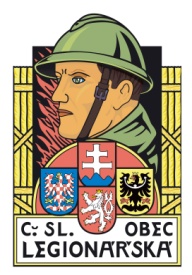 Hotel Legie, Sokolská 33,  120 00  Praha 2tel. 224  266  241 - 224  266  235    fax  224 266  274Zápisz jednání Předsednictva Republikového výboru ČsOLdne 7. února 2012Přítomni: br.Jindřich SITTA, br.Emil BOČEK, br.Emil CIGÁNIK, sest.Alena DITRICHOVÁ, br.František GÁBOR, br.Jaroslav HOFRICHTER, br.Jaromír MAREČEK, br.Tichomír MIRKOVIČ, br.Milan MOJŽÍŠ, br.Josef PŘEROVSKÝ, br.Milan ŘEPKA, br.Antonín ŠTÍCHA, br.Jiří VLASÁK, br.Raimund JEDLIČKAHosté:Petr HOZLÁR, Ladislav LENK, Andrea LEJTNAROVÁad 1) Jednání zahájil br.J. Sitta  v 16,30 hod. ad 2) Br.Sitta požádal o schválení hostů:Usnesení: PRV ČsOL schvaluje přítomnost hostů.Hlasování:  12-0-0ad 3) Br.J.Sitta  přednesl návrh programu. zahájeníschválení hostůschválení programustanovisko rozhodčí rady k uskutečnění konference Ústeckého krajeekonomická situacestav účtu k 30.1.12proplácení fakturekonomická situacevyúčtování dotací za rok 2011dotace 2012hotelprovozní záležitostiinformace o situaci ve vypořádání se starým nájemcem hoteluprojekt POVVprojekt OPLZZoceněnínávrhy na ocenění a povýšeníkomiseaktualizace plánů komisíNadační fond Legie 100nominace na akce v následujícím obdobínoví členové, nové jednoty, rušení jednotvýroční zpráva 2011 – osnova a zadání úkolůrůznévzorový dopis komise pro zahraniční spoluprácizávěrUsnesení: Předsednictvo RV ČsOL po doplnění schvaluje program zasedání PRV dne 7.2.2012.Hlasování:  12-0-0ad 4) stanovisko rozhodčí rady k uskutečnění konference Ústeckého krajeBr.Jedlička přednesl stanovisko Rozhodčí rady, která na svých jednáních dne 29.11.11 a 24.1.12 /viz příloha zápisu/ projednala podklady a stanoviska statutárních orgánů ČsOL a podnět br.Macha s tímto závěrem:PRV při projednání žádosti o stanovení klíče pro volbu delegátů k uskutečnění konference Ústeckého kraje na základě žádosti přípravného výboru, postupovalo v souladu se stanovami ČsOL a v duchu usnesení V. sněmu ČsOL konaného dne 4.6.2011Přípravný výbor v čele s jeho předsedou br.Zdeňkem Machem nerespektoval závěry usnesení statutárních orgánů PRV ČsOL ze dne 23.8.2011 bod 6., čímž porušil platné stanovy ČsOL včetně příloh ke stanovám ČsOL.Rozhodčí rada doporučuje RV umožnit br. Zdeňkovi Machovi vysvětlení a objasnění svého stanoviska k projednávané otázce na nejbližším jednání RV.  Br.Sitta poděkoval Rozhodčí radě za jejich práci.Usnesení: Předsednictvo RV ČsOL po projednání bere na vědomí stanovisko Rozhodčí rady ČsOL a ukládá PRV ČsOL prostřednictvím SO připravit návrh konečného rozhodnutí.Hlasování:  12-0-0Příchod br.Řepky v 17,15 hodad 5) ekonomická situacestav účtu k 30.1.2012O stavu účtu ČsOL informoval br.Sitta – viz příloha zápisuUsnesení: PRV ČsOL po projednání bere na vědomí stav účtu.Hlasování: 13-0-0proplácení fakturO stavu proplácení faktur informoval  br.Sitta – viz příloha zápisuUsnesení: PRV ČsOL po projednání schvaluje předložené faktury k proplacení.Hlasování: 13-0-0ekonomická situaceBr.Mojžíš informoval o ekonomické situaci a nadačním fondu. Dále informoval o tom, že po vyhodnocení plnění rozpočtu pro rok 2011 je na výdajové stránce částka 33.119.022Kč a, zatímco příjmy dosáhly částky 33.183.237Kč. Přehled příjmů a výdajů za rok 2011 je přílohou tohoto zápisu. Br.Sitta požádal předsednictvo RV o dodatečné schválení krátkodobé překlenovací půjčky na zajištění chodu obce na přelomu roku 2011/2012 z důvodu zpoždění MPSV při schvalování monitorovací zprávy č.3 projektu OP LZZ. Usnesení: Předsednictvo RV ČsOL po projednání bere na vědomí aktuální stav ekonomické situace. Předsednictvo RV ČsOL po projednání schvaluje překlenovací půjčku na zajištění chodu obce na přelomu roku 2011/2012 Hlasování: 13-0-0vyúčtování dotací za rok 2011Br.Mojžíš seznámil PRV s vyúčtováním dotací za rok 2011. Informoval, že všechny dotace z prostředků MO ČR, MF ČR, Krajů a Statutárních měst byly k 31.12.11 v souladu s podmínkami vyčerpány a ve stanoveném období vyúčtovány. Tabulka s rekapitulací obdržených dotací na rok 2011 je přílohou tohoto zápisu. Na základě předaného zúčtování MO ČR konstatovalo, že je ČsOL k 16.1.2012 způsobilá pro udělení dotací na rok 2012.  Usnesení: PRV ČsOL po projednání schvaluje vyúčtování dotací 2011.Hlasování: 13-0-0ad 6) dotace 2012Br.Mojžíš informoval PRV  o tom, že komise pro rozvoj a řízení jednot ve spolupráci s ekonomickou komisí na základě obdržených podkladů z jednot a dle pokynů statutárního orgánu ČsOL zpracovala v průběhu roku 39 žádostí nestátní neziskové organizace o státní dotaci MO ČR na rok 2012 a jednu pro MPSV o dotaci z ESF a o tom, že některé jednoty již též zpracovaly žádosti o dotaci z rozpočtu krajů či měst. Dále informoval, že v dotačním řízení MPSV a ve výběrovém řízení MO ČR v oblasti Operačních programů – Lidské zdroje a zaměstnanost ve prospěch novodobých válečných veteránů byly ČsOL v obou případech neúspěšná, nicméně, že dne 31.1.2012 obdržela ČsOL rozhodnutí MO ČR č.79/2012-N o poskytnutí dotace na projekt Péče ČsOL o válečné veterány v ČR v roce 2012 ve výši 9.585.000Kč. MO ČR v polovině ledna 2012 zveřejnilo seznam žádostí splňující stanovené podmínky pro udělení dotací, ve kterém je zveřejněno 34 žádostí ČsOL – viz příloha zápisu.Usnesení: PRV ČsOL bere na vědomí aktuální informaci o schváleném rámci dotací 2012.Hlasování: 13-0-0ad 7) hotelprovozní záležitostiBr.Gábor informoval o dosavadní činnosti komise pro správu majetku a dále předložil:Dodatek č.1 ke smlouvě o kontrolní činnosti č.369/11, ze dne 31.1.2011o provádění ročních kontrol el. požární signalizace s firmou FASS s.r.o.Smlouvu o dílo o zajištění kontrol provozuschopnosti požárních uzávěrů s firmou  Tesprom s.r.o.Dodatek ke smlouvě o sdružených službách dodávky elektřiny č.60003155 s firmou PRENájemní smlouvu na pronájem nebytových prostor s firmou Atelier LB CZ s.r.o.Cenovou nabídku Pražské plynárenské na provedení díla na odběrném plynovém zařízení č.43 Zpráva komise pro správu majetku ČsOL, jakož i veškeré dodatky smluv a smlouvy výše uvedené jsou přílohou tohoto zápisu. Br.Gábor rovněž požádal o schválení personálních opatření v souvislosti s posílením sekretariátu o referenta správy nemovitostí  v rozsahu  6 hodin týdně. Usnesení: PRV ČsOL po projednání schvaluje zprávu o činnosti komise pro správu majetku k 31.1.2012 včetně provedených postupů a také včetně předložených smluv a dodatků. Schvaluje posílení sekretariátu o referenta správy nemovitosti v rozsahu 6 hod. týdně. Hlasování: 13-0-0informace o situaci ve vypořádání se starým nájemcem hoteluBr.Cigánik seznámil PRV se situací ohledně vypořádání se starým nájemcem hotelu. Informoval o tom,  že  koncem ledna byl vyhlášen rozsudek městského soudu v Praze  2 ohledně potvrzení oprávněných nároků ČsOL na zaplacení dlužné částky ve výši 1.700.000Kč . V polovině března proběhne jednání soudu o zaplacení č.2 a 3.jednání do dnešních dnů nebylo prozatím vypsáno. Firma Straimar group prostřednictvím svého právního zástupce zaslala ČsOL výzvu k uzavření dodatku na věcné břemeno pod hotelem Ancora na snížený „tržní“ nájem. SO vypracuje odpověď a následně bude informovat PRV o dalším vývoji této kauzy.Usnesení: PRV ČsOL po projednání bere na vědomí aktuální stav řešení sporných finančních prostředků soudní cestou. Předsednictvo RV ČsOL schvaluje postup v těchto soudních sporech. Hlasování: 13-0-0ad 8) projekt POVVBr.Sitta seznámil PRV se stavem a aktuální situací v POVV. Informoval, že se podařilo v požadovaném termínu ukončit první etapu projektu s dobou realizace 2010-2011, dále informoval, že ČsOL byla na základě včasného vyúčtování zařazena mezi oprávněné žadatele o dotace pro rok 2012, dále informoval o skutečnosti, že ČsOL byla vybrána jako realizátor projektu POVV i pro rok 2012 a, že v této věci bylo rovněž vydáno rozhodnutí MO. Br.Hozlár přednesl návrh personálního obsazení projektu a náplň práce. Návrh personálního obsazení je přílohou tohoto zápisu. Rovněž informoval o přijatých opatřeních vedením ČsOL pro zajištění projektu v měsíci lednu 2012.Usnesení: PRV ČsOL projednalo aktuální situaci v POVV pro rok 2012, bylo seznámeno s rozhodnutím MO. V této věci schvaluje průběh 1.měsíce činnosti  a návrh personálního obsazení projektu a náplň práce. Předsednictvo RV ČsOL schvaluje přijetí dotace a ukládá SO ČsOL zajistit realizaci projektu podle předloženého rámce. Hlasování: 13-0-0ad 9) projekt OPLZZBr.Sitta informoval o aktuálním stavu plnění projektu a o stavu spolupráce s MPSV. Informoval, že činnost byla po stránce obsahové ukončena, že kritéria pro hodnocení projektu byla v řadě aktivit splněna nad rámec projektu, dále informoval, že se stále nedaří navodit potřebný harmonogram činností ve vztahu na nutné schvalování průběžných zpráv. Podotkl, že tato skutečnost je ovlivněna jak činností na straně ČsOL, tak především na straně MPSV.Usnesení: PRV ČsOL po projednání bere na vědomí aktuální stav projektu. Hlasování: 13-0-0ad 10) oceněnínávrhy na ocenění a povýšeníBr.Vlasák přednesl návrhy na ocenění a jmenování do vyšších hodností – viz příloha zápisu. Br.Sitta přednesl návrh na mimořádné schválení udělení Pamětní medaile 1.stupně brig.gen.Alexandru Beerovi u příležitosti jeho 95.narozenin.Usnesení: PRV ČsOL po projednání schvaluje předložený návrh ocenění a zároveň schvaluje udělení Pamětní medaile 1.stupně brig.gen.Alexandru Beerovi. Hlasování: 13-0-0Odchod br.Hofrichtera a br.Bočka v 19,00hodad 11)  komiseaktualizace plánů komisíBr.Hozlár přednesl návrh aktualizace plánů komisí a to: „Komise pro navrhování vyznamenání, morálních ocenění a udělování“, „Komise tisková a publikační“, „Komise organizační, plánování a zabezpečení akcí“, „Komise pro zahraniční spolupráci“ a „Komise pro symboliku“. Usnesení: PRV ČsOL po projednání schvaluje aktualizaci plánu komisí a ukládá jejich aktualizaci na web. stránkách obce Hlasování: 11-0-0ad 12)  Nadační fond Legie 100Br.Gábor informoval o aktuálním stavu nadačního fondu Legie 100. Dále požádal o dodatečné schválení změny na pozici revizora, kde je nově navrhován br. Budinský a rovněž požádal o schválení změny ve správní radě nadačního fondu, kde je nově navrhován br. Gábor za br. Cigánika.Usnesení: PRV ČsOL po projednání bere na vědomí aktuální stav a realizaci založení nadačního fondu projektu Legie 100. Dodatečně schvaluje změnu revizora: br.Františka Gábora nahradí br.předseda Pavel Budinský, br.Emila Cigánika nahradí ve správní radě br.František Gábor.Hlasování: 10-0-1ad 13)  nominace na akce v následujícím obdobíNominace členů vedení ČsOL na akce v následujícím období předložil br. P. Hozlár. Viz příloha zápisu a záložka „Akce“ v programu Sharepoint.Usnesení: PRV ČsOL po projednání schvaluje aktuální nominace na akce v následujícím období.Hlasování: 11-0-0ad 14) noví členové, nové jednoty, rušení jednotBr.Sitta předložil seznam žadatelů o členství v ČsOL. Seznam žadatelů je přílohou tohoto zápisu. Usnesení: PRV ČsOL po projednání schvaluje registraci nových členů vyjma p.Jana Haase nar. 27.8.1960 a zároveň ukládá informovat jednotu jihočeského kraje o rozhodnutí předsednictva.Hlasování: 11-0-0ad 15) výroční zpráva 2011Br.Sitta přednesl návrh osnovy výroční zprávy a dále návrh rozdělení úkolů k jejímu zpracování – viz příloha zápisu.Usnesení: PRV ČsOL  po projednání schvaluje předloženou osnovu a zadání úkolů pro vypracování výroční zprávy ČsOL za rok 2011.Hlasování: 11-0-0ad 16) různéBr.Přerovský přečetl vzorový dopis komise pro zahraniční spolupráci Usnesení: PRV ČsOL  schvaluje aktivitu komise pro zahraniční spolupráci a po doplnění i vzorový dopis. Hlasování: 11-0-0ad 17) závěrBr. J.Sitta všem přítomným členům poděkoval za účast a jednání ukončil v 19.40 hod.Zapsala: Andrea LejtnarováSchválil: br.Jindřich Sitta